Сумська міська радаВиконавчий комітетРІШЕННЯНа підставі службової записки начальника відділу торгівлі, побуту та захисту прав споживачів Дубицького О.Ю., керуючись пунктом 1 частини другої статті 52 Закону України «Про місцеве самоврядування в Україні», виконавчий комітет Сумської міської радиВИРІШИВ:1. 	Внести зміни до рішення виконавчого комітету Сумської міської ради від 11.12.2018 року  № 686 «Про план роботи виконавчого комітету міської ради на  I  півріччя  2019 року», а саме:1.1. 	у пункті «9 квітня» розділу другого додатку до рішення підпункт 2 виключити;1.2. 	доповнити пункт «14 травня» розділу другого додатку  до рішення новим підпунктом 3 наступного змісту:«3. Про стан виконання заходів по підготовці ринків міста Суми до роботи у весняно-літній період 2019 року. 			Відповідальний за підготовку:	Волошина О.М.			Доповідає:					Відділ торгівлі, побуту та									захисту прав споживачів»Міський голова                                                                                  О.М. ЛисенкоАнтоненко 700-564Розіслати: Волошиній О.М., Паку С.Я., Дубицькому О.Ю., Моші Л.В.від                            № Про внесення змін до рішення виконавчого комітету Сумської міської ради від 11.12.2018 № 686 «Про план роботи виконавчого комітету міської ради на    
I  півріччя  2019 року»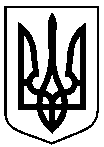 